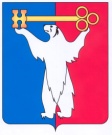 	АДМИНИСТРАЦИЯ ГОРОДА НОРИЛЬСКА КРАСНОЯРСКОГО КРАЯРАСПОРЯЖЕНИЕ07.05.2018	   г. Норильск   	     № 2257  Об организации проведения единого государственного экзамена в 2017-2018 учебном году Руководствуясь приказами Министерства образования и науки Российской Федерации от 26.12.2013 №1400 «Об утверждении Порядка проведения государственной итоговой аттестации по образовательным программам среднего общего образования», от 10.11.2017 №1099 «Об утверждении единого расписания 
и продолжительности проведения единого государственного экзамена по каждому учебному предмету, перечня средств обучения и воспитания, используемых при его проведении в 2018 году», 1. Управлению общего и дошкольного образования Администрации города Норильска (далее – Управление):1.1. Обеспечить участие муниципальных бюджетных, автономных общеобразовательных учреждений муниципального образования город Норильск (далее – МБ(А)ОУ) в проведении единого государственного экзамена (далее – ЕГЭ) согласно приложению 1 к настоящему распоряжению.1.2. Обеспечить возможность участия в ЕГЭ выпускников прошлых лет 
на основании личных заявлений, поданных в Управление. 2. Рекомендовать Территориальному отделу в городе Норильске министерства здравоохранения Красноярского края в соответствии с п. 40 Порядка проведения государственной итоговой аттестации по образовательным программам среднего общего образования, утверждённого приказом Министерства образования и науки Российской Федерации от 26.12.2013 № 1400 (далее - Порядок), обеспечить пункты проведения ЕГЭ медицинским персоналом согласно расписанию проведения ЕГЭ, согласно приложению 2 к настоящему распоряжению.3. Муниципальному бюджетному учреждению «Автохозяйство» обеспечить выделение на время проведения ЕГЭ необходимого автотранспорта согласно заявкам Управления.4. Рекомендовать Отделу Министерства внутренних дел России по городу Норильску на основании пунктов 40, 41 Порядка обеспечить, в соответствии 
с расписанием проведения ЕГЭ, в пунктах проведения ЕГЭ охрану правопорядка 
в период с 9.00 до 10.30 во время массового запуска обучающихся на территорию пункта проведения ЕГЭ согласно приложению 2 к настоящему распоряжению.5. Управлению жилищно-коммунального хозяйства Администрации города Норильска оказать содействие в бесперебойном обеспечении пунктов проведения экзаменов электричеством и водой. Исключить шумные строительные и ремонтные работы, в том числе издающие резкий едкий запах, на территории пунктов проведения ЕГЭ в период проведения ЕГЭ согласно приложению 2 к настоящему распоряжению.6. Опубликовать настоящее Распоряжение в газете «Заполярная правда» 
и разместить его на официальном сайте муниципального образования город Норильск.7. Контроль исполнения пункта 1 настоящего распоряжения возложить на заместителя Главы города Норильска по социальной политике, пункта 3, 5 - на заместителя Главы города Норильска по городскому хозяйству. И.о. Главы города Норильска		    	                                                  А.В. МалковПриложение 1к распоряжению Администрации    города Норильскаот 07.05.2018 № 2257Муниципальные бюджетные, автономные общеобразовательные учреждения муниципального образования город Норильск, участвующие в проведении единого государственного экзамена в 2017-2018 учебном годуПриложение 2к распоряжению Администрациигорода Норильска						          		от 07.05.2018 № 2257Расписание проведения ЕГЭНаименование общеобразовательного учрежденияФамилия, имя, отчество директорамуниципальное бюджетное общеобразовательное учреждение «Средняя школа № 1 с углубленным изучением физики и математики им. А.П.Завенягина»Ломов Сергей Ивановичмуниципальное бюджетное общеобразовательное учреждение «Гимназия № 1» Савенкова Светлана Александровнамуниципальное бюджетное общеобразовательное учреждение «Лицей № 3» Яковлева Светлана Владимировнамуниципальное бюджетное общеобразовательное учреждение «Средняя школа № 3» Пляскина Галина Александровнамуниципальное автономное общеобразовательное учреждение «Гимназия № 4» Николаева Яна Станиславовнамуниципальное бюджетное общеобразовательное учреждение «Гимназия № 5»Зубкова Ольга Ивановнамуниципальное бюджетное общеобразовательное учреждение «Средняя школа № 6» Андрусенко Владимир Геннадьевичмуниципальное бюджетное общеобразовательное учреждение «Гимназия № 7»Запрудаева Лариса Марковнамуниципальное бюджетное общеобразовательное учреждение «Средняя школа № 8» Полоскова Маргарита Кузьминичнамуниципальное бюджетное общеобразовательное учреждение «Средняя школа № 9» Котик Ольга Александровнамуниципальное бюджетное общеобразовательное учреждение «Гимназия № 11 имени Бориса Ивановича Колесникова»Шпетная Нина Михайловнамуниципальное бюджетное общеобразовательное учреждение «Средняя школа № 13» Каримов Радик Айратовичмуниципальное бюджетное общеобразовательное учреждение «Средняя школа № 14» Похабов Юрий Владимировичмуниципальное бюджетное общеобразовательное учреждение «Средняя школа № 16» Анпилов Виктор Викторовичмуниципальное бюджетное общеобразовательное учреждение «Средняя школа № 17» Суглобова Ирина Васильевна муниципальное бюджетное общеобразовательное учреждение «Средняя школа № 20» Гера Рима Дмитриевнамуниципальное бюджетное общеобразовательное учреждение «Средняя школа № 21» Решетняк Валерий Викторовичмуниципальное бюджетное общеобразовательное учреждение «Средняя школа № 23» Кушнир Фаина Геннадьевнамуниципальное бюджетное общеобразовательное учреждение «Средняя школа № 24» Воронина Светлана Владимировнамуниципальное бюджетное общеобразовательное учреждение «Средняя школа № 27» Алехина Карина Александровнамуниципальное бюджетное общеобразовательное учреждение «Средняя школа № 28» Маслова Ирина Владимировнамуниципальное бюджетное общеобразовательное учреждение «Средняя школа № 29» Караева Мадинат Гавриловнамуниципальное бюджетное общеобразовательное учреждение «Средняя школа № 30» Качанова Нина Алексеевнамуниципальное бюджетное общеобразовательное учреждение «Средняя школа № 31» Городищинская Ирина Львовнамуниципальное бюджетное общеобразовательное учреждение «Средняя школа № 32» Порошина Оксана Ивановнамуниципальное бюджетное общеобразовательное учреждение «Средняя школа № 33» Ковалева Елена Николаевнамуниципальное бюджетное общеобразовательное учреждение «Средняя школа № 36» Масько Евгения Геннадьевнамуниципальное бюджетное общеобразовательное учреждение «Средняя школа № 37» Севастьянова Ольга Геннадьевнамуниципальное бюджетное общеобразовательное учреждение «Средняя школа № 38» Кокорина Ольга Юрьевнамуниципальное бюджетное общеобразовательное учреждение «Средняя школа № 39» Титова Марина Николаевнамуниципальное бюджетное общеобразовательное учреждение «Средняя школа № 40» Колекционок Лариса Викторовнамуниципальное бюджетное общеобразовательное учреждение «Средняя школа № 41» Симонова Аполлинария Васильевнамуниципальное бюджетное общеобразовательное учреждение «Средняя школа № 42» Кизилова Ирина Геннадьевнамуниципальное бюджетное общеобразовательное учреждение «Средняя школа № 43» Вдовин Иван Владимировичмуниципальное бюджетное общеобразовательное учреждение «Средняя школа № 45» Кожехова Елена Ивановнамуниципальное автономное общеобразовательное учреждение «Гимназия № 48»ПреображенскаяЕлена Ивановна ДатаПредметАдрес ППЭППЭКоличество выпускников28 мая (пн)География, информатика и ИКТЦентральный район, ул. Металлургов, 23СШ № 13»12728 мая (пн)География, информатика и ИКТРайон Талнах,Енисейска, 26СШ № 385728 мая (пн)География, информатика и ИКТРайон Кайеркан, Ул. Надеждинская, 16Гимназия № 111830 мая (ср)Математика (базовый уровень)Центральный район, ул. Комсомольская, 6СШ № 113030 мая (ср)Математика (базовый уровень)Центральный район, ул. Комсомольская, 27аЛицей № 314130 мая (ср)Математика (базовый уровень)Центральный район, проспект Ленинский, 37вГимназия № 713330 мая (ср)Математика (базовый уровень)Центральный район, ул. Металлургов, 23СШ № 1311930 мая (ср)Математика (базовый уровень)Центральный район, ул. Талнахская, 42СШ № 2813630 мая (ср)Математика (базовый уровень)Район Талнах,ул. Маслова, 1СШ № 2014430 мая (ср)Математика (базовый уровень)Район Талнах,ул. Бауманская, 22аСШ № 3614230 мая (ср)Математика (базовый уровень)Район Кайеркан,ул. Надеждинская, 16Гимназия № 117330 мая (ср)Математика (базовый уровень)Район Кайеркан,ул. Первомайская, 34СШ № 376130 мая (ср)Математика (базовый уровень)Снежногорскул. Хантайская Набережная, 7СШ № 24501 июня (пт)Математика (профильный уровень)Центральный район, ул. Комсомольская, 6СШ № 113301 июня (пт)Математика (профильный уровень)Центральный район, ул. Комсомольская, 27аЛицей № 314101 июня (пт)Математика (профильный уровень)Центральный район, проспект Ленинский, 37вГимназия № 710401 июня (пт)Математика (профильный уровень)Центральный район, ул. Талнахская, 42СШ № 2812201 июня (пт)Математика (профильный уровень)Район Талнах,ул. Маслова, 1СШ № 2010801 июня (пт)Математика (профильный уровень)Район Талнах,ул. Енисейская, 26СШ № 389601 июня (пт)Математика (профильный уровень)Район Кайеркан,ул. Надеждинская, 16Гимназия № 115701 июня (пт)Математика (профильный уровень)Снежногорскул. Хантайская Набережная, 7СШ № 24504 июня (пн)ХимияЦентральный район, ул. Комсомольская, 6СШ № 111904 июня (пн)ХимияРайон Талнах,ул. Бауманская, 22аСШ № 363204 июня (пн)ХимияРайон Кайеркан,ул. Надеждинская, 16Гимназия № 113504 июня (пн)ИсторияЦентральный район, ул. Талнахская, 42СШ № 2812604 июня (пн)ИсторияРайон Талнах,ул. Бауманская, 22аСШ № 366304 июня (пн)ИсторияРайон Кайеркан,ул. Надеждинская, 16Гимназия № 113104 июня (пн)ИсторияСнежногорскул. Хантайская Набережная, 7СШ № 24106 июня (ср)Русский языкЦентральный район, ул. Комсомольская, 27аЛицей № 315806 июня (ср)Русский языкЦентральный район, ул. Комсомольская, 6СШ № 115506 июня (ср)Русский языкЦентральный район, проспект Ленинский, 37вГимназия № 715606 июня (ср)Русский языкЦентральный район, ул. Металлургов, 23СШ № 1315406 июня (ср)Русский языкЦентральный район, ул. Талнахская, 42СШ № 2817806 июня (ср)Русский языкРайон Талнах,ул. Маслова, 1СШ № 209606 июня (ср)Русский языкРайон Талнах,ул. Бауманская, 22аСШ № 3610806 июня (ср)Русский языкРайон Талнах,ул. Енисейская, 26СШ № 3810106 июня (ср)Русский языкРайон Кайеркан,ул. Надеждинская, 16Гимназия № 117306 июня (ср)Русский языкРайон Кайеркан,ул. Первомайская, 34СШ № 376106 июня (ср)Русский языкСнежногорскул. Хантайская Набережная, 7СШ № 24509 июня (сб)Английский язык (устно), французский язык (устно)Центральный район, ул. Комсомольская, 27аЛицей № 35913 июня (ср)Английский язык (устно)Центральный район, ул. Комсомольская, 27аЛицей № 35814 июня (чт)ОбществознаниеЦентральный район, проспект Ленинский, 37вГимназия № 713414 июня (чт)ОбществознаниеЦентральный район, ул. Металлургов, 23СШ № 1314914 июня (чт)ОбществознаниеЦентральный район, ул. Талнахская, 42СШ № 2815014 июня (чт)ОбществознаниеРайон Талнах,ул. Маслова, 1СШ № 209914 июня (чт)ОбществознаниеРайон Талнах,ул. Енисейская, 26СШ № 389414 июня (чт)ОбществознаниеРайон Кайеркан,ул. Надеждинская, 16Гимназия № 116714 июня (чт)ОбществознаниеСнежногорскул. Хантайская Набережная, 7СШ № 24318 июня (пн)Английский языкЦентральный район, ул. Талнахская, 42СШ № 287618 июня (пн)Английский языкРайон Талнах,ул. Бауманская, 22аСШ № 362818 июня (пн)Английский языкРайон Кайеркан,ул. Надеждинская, 16Гимназия № 11918 июня (пн)БиологияЦентральный район, проспект Ленинский, 37вГимназия № 79618 июня (пн)БиологияЦентральный район, ул. Металлургов, 23СШ № 1310218 июня (пн)БиологияРайон Талнах,ул. Бауманская, 22аСШ № 365218 июня (пн)БиологияРайон Кайеркан,ул. Надеждинская, 16Гимназия № 113020 июня (ср)ФизикаЦентральный район, ул. Комсомольская, 6СШ № 111120 июня (ср)ФизикаЦентральный район, ул. Комсомольская, 27аЛицей № 312520 июня (ср)ФизикаРайон Талнах,ул. Енисейская, 26СШ № 389220 июня (ср)ФизикаРайон Кайеркан,ул. Надеждинская, 16Гимназия № 112420 июня (ср)ФизикаСнежногорскул. Хантайская Набережная, 7СШ № 24420 июня (ср)ЛитератураЦентральный район, ул. Талнахская, 42СШ № 288120 июня (ср)ЛитератураРайон Талнах,ул. Енисейская, 26СШ № 383020 июня (ср)ЛитератураРайон Кайеркан,ул. Надеждинская, 16Гимназия № 111222 июня (пт)Резерв: информатика и ИКТ, географияЦентральный район, ул. Металлургов, 23СШ № 131822 июня (пт)Резерв: информатика и ИКТ, географияСнежногорскул. Хантайская Набережная, 7СШ № 24125 июня (пн)Резерв: математика профильная Центральный район, ул. Металлургов, 23СШ № 137125 июня (пн)Резерв: математика профильная Снежногорскул. Хантайская Набережная, 7СШ № 24126 июня (вт)Резерв: русский языкЦентральный район, ул. Металлургов, 23СШ № 135326 июня (вт)Резерв: русский языкСнежногорскул. Хантайская Набережная, 7СШ № 24127 июня (ср)Резерв: химия, биология, история, английский и французский языки Центральный район, ул. Металлургов, 23СШ № 134128 июня (чт)Резерв: физика, обществознание, литератураЦентральный район, ул. Металлургов, 23СШ № 138529 июня (пт)Резерв: английский язык (устно)Центральный район, ул. Металлургов, 23СШ № 131002 июля (пн)Резерв: все предметыЦентральный район, ул. Металлургов, 23СШ № 1321